В целях приведения в соответствие действующему законодательству, в том числе положениям Федерального закона от 01 апреля 2020 года № 103-ФЗ «О внесении изменений в Федеральный закон «О приостановлении действия отдельных положений Бюджетного кодекса Российской Федерации и установлении особенностей исполнения федерального бюджета в 2020 году»Совет Курналинского сельского поселения решил:1. Приостановить до 1 января 2021 года действие пункта 2, пункта 3 статьи 18, пункта 2, абзаца 1 пункта 3 статьи 32 Положения о Бюджетном устройстве и бюджетном процессе в Курналинском сельском поселении Алексеевского муниципального района, утвержденного  Решением Курналинского сельского поселения Алексеевского  муниципального района Республики Татарстан от  26 января 2015 года № 86 (в части сроков).2. Разместить настоящее Решение на официальном сайте Курналинского сельского поселения, на портале правовой информации, а также на информационном стенде в здании Совета Курналинского сельского поселения Алексеевского  муниципального района Республики Татарстан.3. Контроль за исполнением настоящего Решения оставляю за собой.Глава Курналинского сельского поселения Алексеевского муниципального района,Председатель Совета                                                                     Х.А.МедведевО приостановлении действия отдельных пунктов Положения о Бюджетном устройстве и бюджетном процессе в Курналинском сельском поселении Алексеевского муниципального района Республики Татарстан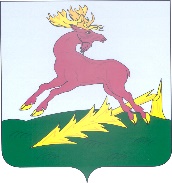 